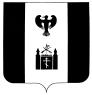 П О С Т А Н О В Л Е Н И ЕГЛАВЫМУНИЦИПАЛЬНОГО ОБРАЗОВАНИЯ«ТИГИЛЬСКИЙ МУНИЦИПАЛЬНЫЙ РАЙОН»с. Тигиль« 22  » апреля  2020 года                                                                                      № 28О назначении публичных слушаний по Проекту межевания территории № 12/19-ПМТ от 30.08.2019 г. по образованию земельного участка из земель государственной собственности, местоположение: Российская Федерация, край Камчатский, Тигильский муниципальный район, сельское поселение «село Ковран», с. Ковран	В соответствии с Градостроительным кодексом Российской Федерации, Положением об организации и проведении публичных слушаний по вопросам градостроительной деятельности в Тигильском муниципальном районе, утвержденным решением Собрания депутатов муниципального образования «Тигильский муниципальный район»  от 12.12.2018 № 92-нп  (с изменениями от 12.03.2019 № 101-нп),ПОСТАНОВЛЯЮ:	1. Выступить инициатором проведения публичных слушаний по обсуждению Проекта межевания территории № 12/19-ПМТ от 30.08.2019 г. по образованию земельного участка из земель государственной собственности, местоположение: Российская Федерация, край Камчатский, Тигильский муниципальный район, сельское поселение «село Ковран», с. Ковран (далее – Проект межевания территории № 12/19-ПМТ) согласно приложению 1 к настоящему постановлению.2. Назначить проведение публичных слушаний на 27.05.2020 в 16.30 часов по адресу: с. Ковран, ул. 50 лет Октября, 17, МКУК «Ковранский сельский дом культуры».3. Образовать организационный комитет  по проведению  публичных слушаний (далее – оргкомитет) в следующем составе:Контактный телефон оргкомитета: 28-0-17.4. Оргкомитету организовать:4.1 в течение 2 дней размещение Проекта межевания территории № 12/19-ПМТ на официальном сайте Администрации Тигильского муниципального района и Администрации сельского поселения «село Ковран» в информационно-телекоммуникационной сети «Интернет»;4.2 в течение всего периода размещения на официальном сайте Администрации Тигильского муниципального района в информационно-телекоммуникационной сети «Интернет» проведение экспозиции Проекта межевания территории № 12/19-ПМТ  по адресу: с. Ковран, ул. 50 лет Октября, 17, МКУК «Ковранский сельский дом культуры»;4.3 размещение информации о дате, времени, месте проведения публичных слушаний по обсуждению Проекта межевания территории № 12/19-ПМТ на официальном сайте Администрации Тигильского муниципального района и Администрации сельского поселения «село Ковран» в информационно-телекоммуникационной сети «Интернет». 5. Установить порядок учета предложений и замечаний по Проекту межевания территории № 12/19-ПМТ, а также участия граждан в его обсуждении согласно приложению 2 к настоящему постановлению.6. Комитету по управлению муниципальным имуществом и экономической политике Администрации Тигильского муниципального района в течение 10 рабочих дней со дня окончания публичных слушаний направить Главе Тигильского муниципального района проект постановления Администрации Тигильского муниципального района «Об утверждении Проекта межевания территории № 12/19-ПМТ от 30.08.2019 г. по образованию земельного участка из земель государственной собственности, местоположение: Российская Федерация, край Камчатский, Тигильский муниципальный район, сельское поселение «село Ковран», с. Ковран», протокол публичных слушаний по Проекту межевания территории № 12/19-ПМТ, заключение о результатах публичных слушаний по Проекту межевания территории № 12/19-ПМТ, а также книгу (журнал) учета посетителей и записи предложений и замечаний при проведении экспозиции.7. Организационно-техническое и информационное обеспечение проведения публичных слушаний, включая информирование граждан, постоянно проживающих на территории, в отношении которой подготовлен проект,  осуществляет Администрация Тигильского муниципального района.8. Опубликовать настоящее постановление не позднее 7 дней со дня его принятия в районной газете «Панорама».9. Настоящее постановление вступает в силу со дня его подписания. Глава муниципального образования«Тигильский муниципальный район»                                             А.В. Пригоряну                                 Приложение 1                                                к постановлению главы                                                            муниципального образования «Тигильский муниципальный район»                                             от 22.04.2020 № 28Проект межевания территории № 12/19-ПМТ от 30.08.2019 г. по образованию земельного участка из земель государственной собственности, местоположение: Российская Федерация, край Камчатский, Тигильский муниципальный район, сельское поселение «село Ковран», с. Ковран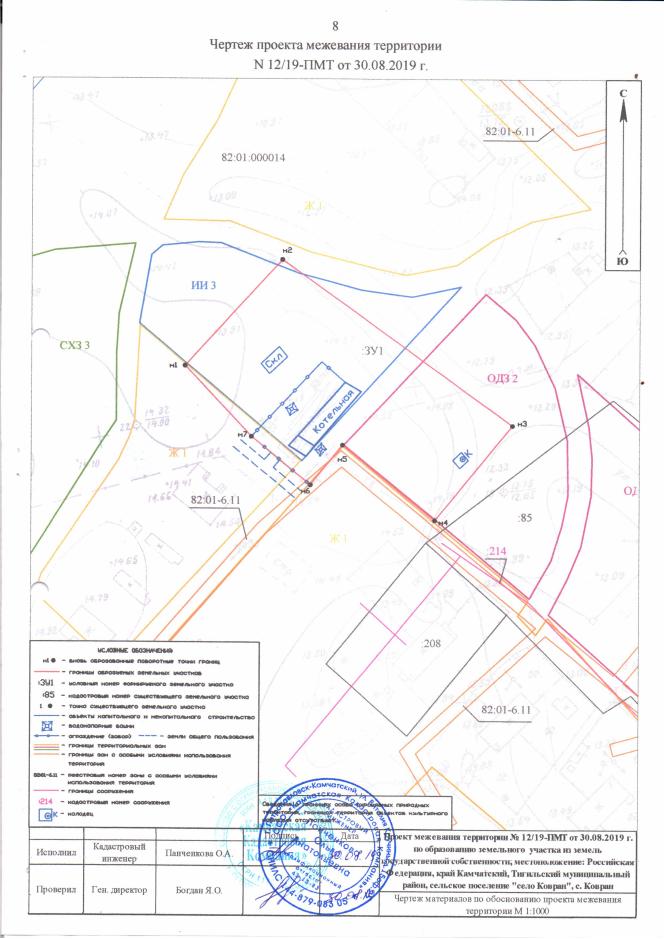                                  Приложение 2                                                к постановлению главы                                                             муниципального образования «Тигильский муниципальный район»                                            от 22.04.2020 № 28Порядок приема предложений и замечаний по проекту, рассматриваемому на публичных слушаниях1.	Участники публичных слушаний вправе направлять предложения и замечания в уполномоченный орган по проекту, рассматриваемому на публичных слушаниях, для включения их в протокол публичных слушаний в сроки, указанные в оповещении о начале публичных слушаний.2.	Предоставление предложений и замечаний участниками публичных слушаний осуществляется:2.1	в письменной форме при личном обращении в уполномоченный орган;2.2	посредством почтового отправления в адрес уполномоченного органа;2.3	посредством официального сайта муниципального района;2.4	в письменной или устной форме в ходе проведения собрания или собраний участников публичных слушаний;2.5	посредством записи в книге (журнале) учета посетителей экспозиции проекта, подлежащего рассмотрению на публичных слушаниях.         Все полученные предложения и замечания размещаются в информационной системе обеспечения градостроительной деятельности (далее - ИСОГД).3.	Предложения и замечания должны соответствовать предмету публичных слушаний. В случае если поступившее предложение и замечание не соответствует предмету публичных слушаний, уполномоченный орган вправе не включать такое предложение или замечание в протокол публичных слушаний.4.	Предложения и замечания не рассматриваются в случае выявления факта представления участником публичных слушаний недостоверных сведений.5.	Администрация Тигильского муниципального района  информирует  лиц,  внесших  предложения  и  замечания, о принятом решении по каждому предложению и замечанию в соответствии с Порядком предоставления предложений и замечаний по вопросу, рассматриваемому на публичных слушаниях в сфере градостроительной деятельности способом посредствам которого были поданы указанные предложения и замечания.Квасова И.М.- глава сельского поселения «село Ковран»;Бей В.И.- заместитель главы администрации сельского поселения «село Ковран»;Житник Т.З.- главный специалист имущественных и земельных отношений комитета по управлению муниципальным имуществом и экономической политике Администрации Тигильского муниципального района.